 Муниципальное  бюджетное  дошкольное  образовательное учреждение                                                  «Детский сад № 46»                                                  Конспект НОД                     «Дружба крепкая»                     (для детей подготовительной группы с НОДА)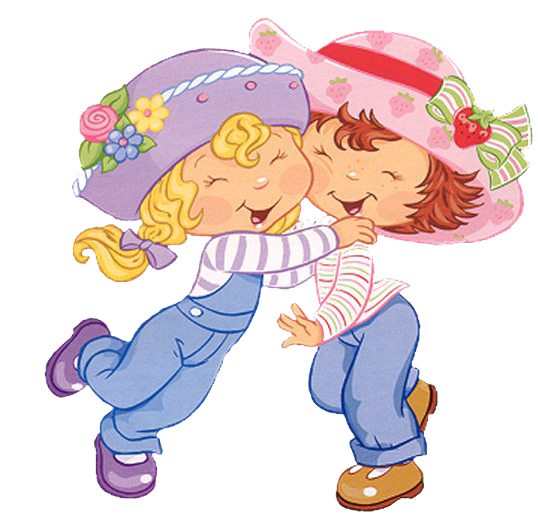                                                                    Составила: воспитатель                                                                                       Кирикова В.А.                                                          Саров 2021г.ЗадачиОбразовательные задачи.Развивать представление,  что такое «дружба».Расширять и углублять  представление  детей  о   дружеских взаимоотношениях среди сверстников.Раскрыть значимость моральной поддержки  сверстникам, друзьям, которая может быть выражена в сочувствии.Учить детей  понимать  нравственный   смысл  пословиц.Коррекционно - развивающие задачи. Совершенствовать диалогическую и монологическую формы речи.
Развивать зрительное и слуховое восприятие.Развивать  координацию  движений, мелкую моторику рук.Расширять  и обогащать словарь  (дружба, закадычный, друзья, мудрый, ссорится, мирится, настоящий, плохой, верный)Воспитательные задачи. Воспитывать дружеские взаимоотношения  между детьми, стремление помогать и оказывать помощь друг другу.Пропедевтическая работа.Чтение художественной литературы, рассматривание иллюстраций о дружбе, знакомство с пословицами о дружбе, рисование «Подарок другу», разучивание стихотворений о дружбе, чтение сказки М. Пляцковского «Урок дружбы»,дидактическое упражнение « Отгадай слово», «Придумай предложение с заданным словом»,  беседа « Добрые друзья».  Материал . Картинки  сказочных  героев, воздушный шарик,  мяч, аудиозапись песни В. Шаинского « Дружба крепкая», иллюстрации к произведению Л.Толстого « Два товарища», слайды о дружбе и ссоре, листы бумаги , гуашь, краски , цветные карандаши ,простой карандаш.Ребята добрый день! Рада всех вас видеть! Хотите поиграть в игру « Ровным кругом , друг за другом»Ребята  молодцы,  дружно играли.Теперь послушайте песню.              (Звучит песня В. Шаинского « Дружба крепкая»)Вы догадались , о чем  поется в песне?Сегодня мы поговорим о дружбе. Ребята  посмотрите на  картинки и скажите  что случилось , почему  такие грустные дети? (поссорились , не дружат)Что такое дружба? Как вы думаете? Ребята дружба - это добрые отношения, надежные отношения и еще доверительные отношения. Бывает и наоборот, плохие отношения, сердитые. Это называется - вражда.  Но в нашей группе такого быть не может, у нас живет доброта  и дружба .-Зачем человеку дружба?                                         «Игра с воздушным шариком»-Ребята скажите,  играть одному  было бы так же весело? Правильно ребята, с друзьями всегда веселее, интересней, чем одному.                                            Игра с мячом «Доскажи словечко»   Когда вам станет грустно вдруг, Всегда придет на помощь (друг). Ведь жизнь исчезла б на земле, Когда бы  ни было  (друзей). Давайте  поговорим о ваших друзьях. -У вас есть друзья?-Почему вы считаете их друзьями? -А сколько  друзей  может быть у человека? Правильно ребята, чем больше друзей, тем лучше. Недаром  мудрые люди говорят: « Не имей сто рублей, а имей сто друзей».-Как вы понимаете эту пословицу?(Правильно друзья лучше и надежнее чем деньги, ведь друзья всегда помогут в беде, прийти  на помощь.)Как хорошо иметь верных и надежных друзей. Послушайте  рассказ Л. Толстого « Два товарища»-Что произошло с мальчиками в лесу?- Что чувствовал мальчик один на один с медведем?- Что значит быть «плохим другом»? -  Как бы поступил в этой ситуации? Да, не выдержал испытаний его товарищ.Давайте выучим и запомним пословицу « Друг познается в беде».Кто хочет рассказать,  о своих друзьях? -А что делаете вы, для своих друзей?- Как помочь другу стать  добрее, внимательнее? Вывод один.  Дорожи своими друзьями, береги их. « Друга  ищи, а найдешь, береги» говорится в народной пословице. -Где можно найти друзей, познакомится с ними?                               Пальчиковая гимнастика « Дружба»Дружат в нашей группе         (пальцы обеих рук соединяются ритмично в замок)Девочки и мальчики.Дружат на руках у нас                              (ритмичное касание пальцев обеих рук)Маленькие пальчики1,2,3,4,5-                                              (поочередное касание пальцев обеих руках)Фух!                                                        (руки вниз, встряхнуть руками)Начинай опять считать                       (кисти вверх, пальчики двигаются) 1,2,3,4,5                                                (поочередное касание пальцев обеих рук)  Мы закончили считать                        (кисти вверх, пальчики двигаются)                          Координация речи с движением «Если есть хороший друг» Настроение упало,- опускают руки внизДело валится из рук,- качание головой, встряхивают кистямиНо еще не все пропало,- разводят рукамиЕсли есть хороший друг,- разворачиваются лицами друг к другуС делом справимся вдвоем,- пожимают друг другу рукиС облегчением вздохнем, - делают глубокий вдох, выдохНастроение поднимем - нагибаются и медленно выпрямляютсяИ от пыли отряхнем - отряхиваются. 	Сейчас предлагаю вам поиграть в игру  « Найди друга герою» Соедините чертой  кто чей друг.Иван – царевич и серый волк.Иван  и Конек Горбунок.Зайчик и Петушок.Петух и лиса.Сивка-Бурка и Иванушка. (Один ребенок отвечает, остальные дети проверяют правильность выполнения)        Послушайте стихотворение. Ребенок.  В. Берестов «Закадычные друзья»С виду мы не очень схожи:Петька толстый, я - худой;Не похожи мы, а все жеНас не разольешь водой.Дело в том что, он и я-Закадычные друзья!-Какое новое слово  о друге, вы услышали?-Что оно может означать? Друзьями могут быть и  толстые и худые, ровесники и взрослые. Другом часто называют маму. Часто друзьями называют животных. «Собака - лучший друг человека», - нередко слышим  мы. -Почему, как вы думаете?  Дружба - это всегда  замечательно. Но часто бывает и друзья ссорятся. -Из-за чего ссорятся дети? А вы часто ссоритесь с друзьями?-Ребята вот вы поссорились, как же помирится?Очень хорошо , что вы такие добрые и дружные ребята. Умеете простить обиды, и  помирится  с другом.  Ребенок.  В. Берестов Мы ссорились, мирилисьИ спорили порой,Но очень подружились За нашею игрой.Игра игрой сменяется,Кончается игра,А дружба не кончается,Ура! Ура! Ура!Я думаю, у вас у каждого есть настоящий друг, может быть даже не один. Хотите нарисовать портрет своего друга? Что вы будите делать с портретами друзей? (украсим группу, подарю другу)Самостоятельная деятельность детей (Индивидуальная работа   с   Варей, Вероникой рисование фигуры человека   по готовым точкам) О чем мы сегодня говорили?  С кем бы вы хотели подружиться? Вам понравились рисунки  других  детей, что понравилось?Давайте украсим нашу группу, будем дружными всегда!